Дети учатся тому, что видятв своей жизниЕсли ребенок окружен критицизмом,Он учится обвинять.Если ребенок видит враждебность,Он учится драться.Если над ребенком насмехаются,Он учится быть робким.Если ребенка постоянно стыдят,Он учится чувствовать себя виноватым.Если ребенок окружен терпимостью,Он учится быть терпеливым.Если ребенка поддерживают,Он учится уверенности.Если ребенка хвалят,Он учится ценить других.Если с ребенком обходятся справедливо,Он учится справедливости.Если ребенок чувствует себя в безопасности,Он учится верить.Если ребенка одобряют,Он учится нравиться самому себе.Если ребенка принимают и обращаются с нимдружелюбно, Он учится находить любовь в этом мире.Дорис ЛоуНоултНародные пословицы о воспитании: Дети—крылья человека. Родное дитя, что дерево около дома. Баловать ребенка—все равно, что бросить его. Вспыльчивость успеха не принесет. Причины в отце—следствия в детях. Сын подражает отцу, дочь—матери. Когда ребенку исполняется 3 года, вся семья учится говорить. Пороки ребенка—от его родни. Усвоенное в детстве—как высеченное на камне. Хорошие дети - честь отца и матери, их достоинство, плохие дети—горе, несчастье, страдание. Посеешь поступок—пожнешь привычку, посеешь привычку—пожнешь характер, посеешь характер—пожнешь судьбу.Что можно почитать: Млодик И.Ю. Книга для неидеальных родителей или Жизнь на свободную тему Гиппенрейтер Ю.Б. Общаться с ребенком. Как? Ледлофф Ж. Как вырастить ребенка счастливым? Романчук О.И. Жить сердцем. Книга о том, что мешает нам быть счастливыми. Росс Кэмпбелл. Как по-настоящему любить ребенка.Информацию подготовила педагог-психолог МДОУ «Березка» Л.И. КочневаРодительскаялюбовьПоверьте мне,Счастье только там,Где любят нас,Где верят нам.М. Лермонтов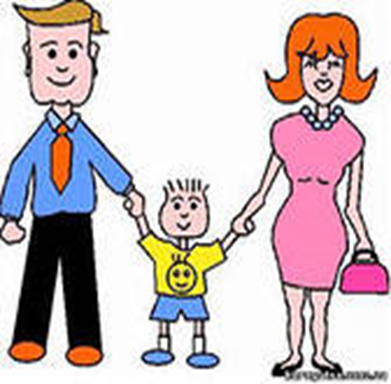 п. Пречистое2016 г.Родительские заповедиУважаемые родители!Вы, конечно, стремитесь к тому, чтобы у вас сложились добрые отношения со своим ребенком, чтобы в вашей семье царили взаимная любовь и уважение. Но ваши устремления достигнут цели, если Вы:Знаете, что доверие—основное правило.Всегда своим детям говорите правду.Уважаете ребенка как личность, имеющую право на свою точку зрения.Советуетесь с малышом.Учитесь правильно оценивать свои поступки и поступки детей. Не добивайтесь полного послушания с первого слова, даете возможность убедиться ребенку, в чем он прав или не прав.Постоянно читаете книги вслух своему ребенку.Не обсуждаете с другими людьми поведение своего ребенка так, будто его нет рядом.Знаете друзей ребенка и приглашаете их в дом.Вечером всей семьей обсуждаете, как прошел день.«…Хотя дети и не выражают это многословно, но они постоянно задают нам вопрос: “Ты любишь меня?” Если в ответ мы только скажем: “Я люблю тебя”, то они не получат ответа, в котором нуждаются. Причина в том, что растущие дети более ориентированы на поведение, в то время как взрослые более ориентированы на слова. Это означает, что мы реагируем на слова гораздо сильнее, чем дети. Ребенку, чтобы поверить, что нам действительно есть до него дело, надо увидеть реальное проявление нашей любви. А помогут  в этом:ЗРИТЕЛЬНЫЙ КОНТАКТ   Зрительный контакт — важнейшее средство, с помощью которого можно передать ребенку свою любовь. При зрительном контакте вы доброжелательно смотрите ребенку в глаза, а ребенок смотрит на вас. Кажется, все просто, на самом деле это сложный образец поведения, который редко используют. Однако он очень важен. Взгляд может успокоить, поддержать, развеселить, да и наказать тоже может. Ребенок нуждается в таком контакте с самого рождения.ФИЗИЧЕСКИЙ КОНТАКТ   Когда ребенок отказывается вступать в зрительный контакт, то в вашем распоряжении есть кое-что еще — физический контакт. Это и «телячьи нежности», и «медвежьи шалости». Все зависит от возраста ребенка, индивидуальных особенностей, темперамента ребенка. Младенец нуждается в поглаживании и нежных объятиях; дошкольник любит как поцелуи, объятия, так и шумные игры, встряхивания, пощипывания. Чем старше становится ребенок, тем дальше он отдаляется от родителей, но ему все еще необходим физический контакт в виде поцелуев, дружеских похлопываний, объятий. БЕЗРАЗДЕЛЬНОЕ ВНИМАНИЕ   Безраздельное внимание — это когда вы проводите время с ребенком так, что он ощущает себя самым важным для вас человеком в мире. Чаще всего это получается, когда вы наедине с ним. Безраздельное внимание требует от вас жертвы: необходимо уделять ребенку время. При этом необходимо также использовать зрительный и физический контакты. Хотя бы 30 минут в день родители должны посвящать своему ребенку и только ему, забыв про свои «взрослые» дела. Это может быть игра, беседа, чтение книги, какое-либо общее занятие. Ничто не должно отвлекать взрослого (телевизор, телефон, домашние дела).»     Лишь удовлетворив потребность ребенка в эмоциональном контакте, родители смогут добиться дисциплины, самостоятельности.Росс Кэмпбелл. Как по-настоящему любить ребенка.)               Советы по воспитанию внуковДорогие бабушки и дедушки!Свою любовь и преданность к детям не превращайте на деле в услужливость и рабское повиновение.Не берите на себя детские заботы, которые нужны им самим для самовоспитания.Не балуйте внуков бессмысленным множеством подарков и доставлением удовольствий. Не проявляйте по отношению к ним мелочной опеки. Рассказывайте детям чаще о себе, о своем детстве, о работе. Раскройте им свою душу, доверяйте свои сомнения, горести, переживания.Не напоминайте внукам о том, что они маленькие. Старайтесь вовлечь их в дела, в которых они почувствуют себя взрослыми.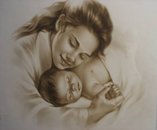 